Call for Nominations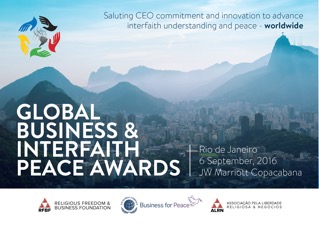 Saluting CEO Commitment and Innovation to Advance Interfaith Understanding & PeaceNominations Deadline:  30 April 2016To nominate a CEO, email completed form to: nominations@religiousfreedomandbusiness.orgThe Global Business & Interfaith Peace Awards recognize business leaders – current or past CEOs – who have demonstrated leadership in championing interfaith understanding and peace. The Awards are a partnership initiative of the Religious Freedom & Business Foundation (RFBF), its Brazilian affiliate, the Associação pela Liberdade Religiosa e Negócios (ALRN), and the United Nations Global Compact Business for Peace (B4P) platform.Nominations will be accepted in four categories:  Core business. Championing interfaith understanding and peace through a company’s core business operations, including internal procedures, human resources hiring practices, training, product/service development, sourcing policies, supply chains, as well as the development of products and services that promote interfaith understanding and peace.Social investment and philanthropy. Financial and in-kind contributions, and strategic social investment support for NGOs, UN and multilateral agencies or directly to affected communities and/or contribution of functional expertise through volunteering efforts. Advocacy and public policy engagement. Fostering social cohesion and inter-group dialogue and relationship-building in the workplace, marketplace and local community. Partnership and collective action. Joining forces with Governments, UN entities, civil society organizations and/or other businesses to act collectively to promote interfaith understanding and peace and forge long-term partnerships for local or regional economic and sustainable development.Awards will be presented on 6th September 2016, the day before the opening of the Paralympic Games in Rio de Janeiro, where award recipients will have the opportunity to present their commitment to interfaith understanding and peace, while contributing to the UN Sustainable Development Goal 16.For more information, go to: http://religiousfreedomandbusiness.org/global-awardsThe Value of Recognizing Business ChampionsThe recipients of the Global Business & Interfaith Peace Awards are recognized leaders on the cutting edge of business. The Awards salute concrete and innovative actions, acknowledging the impact of responsible business practices in advancing the values of interfaith understanding and peace. The winners will become part of an esteemed group of outstanding leaders whose actions will also be recognized by investors, employees, customers and other stakeholders.NOMINATION FORM: Global Business & Interfaith Peace AwardsNote: Nominations are open to CEOs (present or past) of companies who have championed interfaith understanding and peace.Nominee Contact InformationNominee Full Name:			Corporate Title:				Company Name:				   Company Headquarters Location (Country):	Engagement with the UN Global Compact and/or the Religions Freedom & Business Foundation*Company is a signatory of the UN Global CompactCompany has joined Business for PeaceCompany has signed the Religious Freedom & Business Foundation’s pledge to protect freedom of religionCompany intends to join one or more of the initiatives listed above in the next six months, please specify				Nominator Contact InformationNominator Full Name:			Corporate Title: 				Company Name:				Email Address: 				Phone Number:				Relationship to the Nominee:		Please submit a Biography of the Nominee (max 200 words)Information about the policy, programme or initiativePlease describe a policy, programme or initiative that the Nominee has launched or spearheaded to advance the company’s efforts to champion interfaith understanding and peace (max 300 words) Which category or categories does the policy, programme or initiative fall into: Core businessSocial investment & philanthropy Advocacy and public policy engagementPartnership and collective action Does the policy, programme or initiative address any of the following related to Freedom of Religion or Belief (FoRB): Promote sustainable and innovative business through protecting Freedom of Religion or Belief (FoRB) Non-discrimination and/or non-harassment on the basis of religion or belief Religious accommodation and inclusion Protecting and promoting freedom of religion or belief (FoRB) in the communityOther (describe below, max. 25 words)Please describe the objective of the policy, programme or initiative and the need, goal or gap that it was designed to address. (max 200 words)How was the policy, programme or initiative implemented?  What role did the Nominee play? (max 200 words)What were/are the most persistent challenges in implementing the policy, programme or initiative?  How were they/are they being overcome and what was the role of the Nominee? (max 200 words)What are the key lessons learned from launching the policy, programme or initiative? (max 200 words)Impact and Reporting on ProgressHow do you monitor and evaluate progress on the policy, programme or initiative? If relevant, what indicators and metrics are used? (max 200 words)What outcomes or impact have been reached to date?  Please be as specific as possible and supply available data. (max 200 words)Is the Nominee’s company reporting on its practices, policies, programmes and/or initiatives to champion interfaith understanding and peace?  If so, please provide relevant weblink(s) for posting on the Awards’ website. If integrated into the company’s corporate sustainability report, Global Compact COP or GRI Report, please indicate relevant pages and/or sections. (max 200 words)Additional Information: Are there additional actions the Nominee has taken on an individual level to support interfaith understanding and peace within the organization?  If so, please specify. (max 200 words)How has the Nominee taken action to support and promote the UN Global Compact’s Ten Principles? If so, please specify. (max 200 words)Please provide any additional information to be considered. If you have any questions or concerns, please contact the Nominations team nominations@religiousfreedomandbusiness.org 